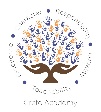 Title IX - Sex Equity in EducationEach student and employee has a right to learn and work in an environment that is free from unlawful discrimination. No District student or employee shall be excluded from participation in, be denied the benefits of, or be subject to discrimination on the basis of actual or perceived sex, sexual orientation, gender, or gender identity or expression.

Title IX of the Educational Amendments of 1972 is one of several federal and state anti-discrimination laws that ensure equality in education. Title IX prohibits discrimination, harassment, exclusion, denial, limitation or separation based on sex or gender. Title IX applies to both male and female students in any educational institution receiving federal funding.California Education Code Sections 200 through 282 and Los Angeles Unified School District Board Policy prohibits discrimination on the basis of sex, sexual orientation or gender. Title IX requires that every school district or institution have a Title IX/Bullying Complaint Manager to whom concerns or complaints regarding sex discrimination can be made.
Complaint ProcessStudents or parents/guardians should report their verbal or written Title IX complaint to the Title IX Complaint Manager (Brett Mitchell) within six months from the date the alleged incident occurred or first obtained knowledge.  The Board of Directors of Crete Academy have adopted policies and processes for airing and resolving internal and external disputes. Dispute resolution policies and procedures are printed in the Parent Student Handbook as well as Crete Academy Employee Handbook. The purpose of these policies and procedures is to have school community members resolve issues in-house in an amicable and fair manner whenever possible and to avoid contacting the Board of Education and the District unnecessarily. School community members include students, teachers, staff, parents, members of the Board of Directors, volunteers, partners, parties contracted for services, and collaborators. For more information on how to file a complaint visit the school website – www.creteacademy.org   